PERSONAL DETAILS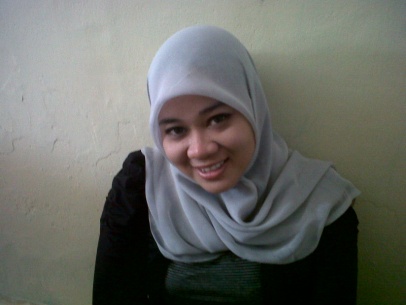 Full Name 	: Rian Yuliska	Place and Date of Birth	: Banda Aceh, July 14th, 1989University	: Muhammadiyah Aceh University Discipline	: Architecture EngineeringStudent number	: 0703110430Gender	: FemaleMarital Status	: SingleReligion	: Moslem	Nationality & Citizenship	: IndonesianContact Address	: Jl. Punge Blang Cut Lr. Keluarga I No. 52 B. AcehPermanent Address	:	Jl. Punge Blang Cut Lr. Keluarga I No. 52 B. AcehPhone	: 085326651209Email	: rianyuliska@yahoo.comHeight	: 160 cmWeight	: 65 kg	Nationality	: IndonesianHobby	: Sports (badminton, table tennis), travelling, watching, readingMotto	:	Time is the success1994-1995           	TK Pancasila B. Aceh1995-2001           	Elementary School N 93 B. Aceh2001-2004           	Junior High School N 7 B. Aceh2004-2007            	Senior High School SMK N 2 B. Aceh2007-2013           	Muhammadiyah Aceh UniversityLanguageEnglish	: 	GoodIndonesian	: 	ExcellentComputer Office Suite 	:		Microsoft Office group (Word, Excel, Power Point)Other Application 	:		Internet, Autocad, Sketcup,3D Civil.Personal Strength:Good communication skill, make a relationships with the others and active in speaking,Well physical strength to work at field,Patient and good emotion management, professional, and calm,High motivation.I declare that all of the details stated is true	Rian YuliskaAppretince in Dinas Pekerjaan Umum Pengairan B. Aceh2006Worked Satker BRR Aceh -  Nias, in PU Pengairan Abdya2007Freeline in CV. Penta Karya B. Aceh2009Freeline in PT. Prima Perkasa Mandiri B. Aceh2010Appretince in PT. PP PERSERO B. Aceh2011Appretince in PT. Cipta Multi Kreasi B. Aceh2012  Worked in Yachiyo Engineering Co.LTDAug 2014 